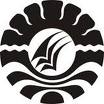 SKRIPSIPENGGUNAAN TULISAN SINGKAT BRAILLE DALAM MENINGKATKAN KECEPATAN MENULIS BERITA SINGKAT PADA MURID TUNANETRA KELAS DASAR III DI SLB NEGERI SOMBA OPU KABUPATEN GOWADiajukan untuk Memenuhi Sebagian Persyaratan SertaMemperoleh Gelar Sarjana Pendidikan pada Program Studi Pendidikan Luar Biasa Strata Satu Fakultas Ilmu Pendidikan 			Universitas Negeri MakassarOleh: SUHERMAN1145040048   JURUSAN PENDIDIKAN LUAR BIASA  FAKULTAS ILMU PENDIDIKAN   UNIVERSITAS NEGERI MAKASSAR2015      